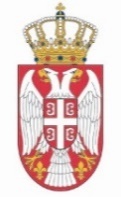 РЕПУБЛИКА СРБИЈАНАРОДНА СКУПШТИНАОдбор за дијаспору и Србе у региону 09 Број: 06-2/282-1810. децембар 2018. годинеБ е о г р а дЗ А П И С Н И К13. СЕДНИЦЕ ОДБОРА ЗА ДИЈАСПОРУ И СРБЕ У РЕГИОНУ, ОДРЖАНЕ 23. НОВЕМБРА 2018. ГОДИНЕСедница је почела у 11,00 часова.	Седници је председавао Миодраг Линта, председник Одбора.Седници су присуствовали чланови Одбора: Мирјана Драгаш, заменик председника Одбора, Александар Марковић, Блажа Кнежевић, Оливера Огњановић, прим. др Владо Бабић, Марјана Мараш, мр Иван Костић, Драган Вељковић, др Иван Бауер и Александар Чотрић. 	Седници нису присуствовали чланови Одбора: Горан Николић, Љиљана Михајловић, Саша Радуловић, Радослав Милојичић, Филип Стојановић и Дејан Шулкић. 	Осим народних посланика, седници су присуствовали и: др Момчило Вуксановић, председник Српског националног Савјета Црне Горе, др Момчило Крајишник, председник Асоцијације “Ствараоци Републике Српске“, Иван Стоилковић, председнике Демократске партије Срба у Македонији и посланик у Собрању Македоније, Бранислав Рајић, председник Националног савета Срба Словеније и посланик у словеначком Парламенту, Никола Тодоровић, секретар Националног савета Срба у Словенији, Огњан Крстић, председник Савеза Срба у Румунији, Павло Јакоја (Брајовић), председник Удружења српско-црногорске мањине „Морача Розафа“ из Скадра, Саша Милошевић, потпредседник Српског народног Вијећа, Јован Влаовић, председник Заједничког Вијећа општина Вуковар, Срђан Милаковић, заменик градоначелника Вуковара, Гордана Јовић Стојковска, председник српске заједнице у Македонији, Миле Шапић, Коалиција удружења избеглица из Републике Хрватске и Милојко Будимир, Асоцијација избегличких и других удружења Срба из Хрватске.	Отварајући седницу, председник Одбора Миодраг Линта је констатовао да је у сали присутно 11 чланова и да постоји кворум за одлучивање. Такође је чланове Одбора обавестио да су изменама одлука о избору чланова и заменика чланова одбора НСРС, од 12. и 26. октобра 2018. године, за чланове Одбора за дијаспору и Србе у региону, изабрани уместо члана Одбора Владимира Ђурића, Саша Радуловић, као и Оливера Огњановић уместо Јадранке Јовановић, која је изабрана за заменика члана.	Поздрављајући присутне госте подсетио је чланове Одбора о предлогу за допуну дневног реда, који је поднео проф. др Миладин Шеварлић, заменик члана Одбора. Предлог се односио на подршку Иницијативи Српског националног Савјета Црне Горе за поништење Одлуке Владе Црне Горе о признавању тзв. Независне државе Косово. С обзиром да предлагач није био присутан на седници, те да у складу са Пословником Народне скупштине, образложи наведени предлог за допуну дневног реда, председник Линта је изнео своје мишљење да се о наведеној теми расправља у оквиру прве тачке дневног реда. Стављајући предлог за допуну дневног реда на гласање, који је поднео проф. др Миладин Шеварлић, заменик члана  Одбора, констатовао је да је са осам гласова против одбијен предлог за допуну дневног реда.	На предлог председника, Одбор је већином гласова (11 „за“, један уздржан) усвојио следећи:Д н е в н и  р е д- Усвајање записника 12. седнице Одбора за дијаспору и Србе у региону	1. Активности Конференције српских националних организација из земаља региона;	2. Информисање чланова Одбора о активностима између две седнице Одбора;3. Р а з н о.Пре преласка на прву тачку утврђеног дневног реда Одбор је једногласно усвојио записник 12. седнице Одбора, одржане 3. јула 2018. године.Прва тачка дневног реда - Активности Конференције српских националних организација из земаља регионаУ дискусији су учествовали чланови Одбора: Миодраг Линта, председник Одбора, Мирјана Драгаш, заменик председника Одбора и чланови мр Иван Костић и Александар Марковић, као и представници српских заједница из региона: др Момчило Вуксановић, председник Српског националног Савјета Црне Горе, др Момчило Крајишник, председник Асоцијације “Ствараоци Републике Српске“, Иван Стоилковић, председнике Демократске партије Срба у Македонији и посланик у Собрању Македоније, Бранислав Рајић, председник Националног савета Срба Словеније и посланик у словеначком Парламенту, Никола Тодоровић, секретар Националног савета Срба у Словенији, Огњан Крстић, председник Савеза Срба у Румунији, Павло Јакоја (Брајовић), председник Удружења српско-црногорске мањине „Морача Розафа“ из Скадра, Саша Милошевић, потпредседник Српског народног вијећа, Јован Влаовић, председник Заједничког Вијећа општина Вуковар, Срђан Милаковић, заменик градоначелника Вуковара, Гордана Јовић Стојковска, председник српске заједнице у Македонији, Миле Шапић, Коалиција удружења избеглица из Републике Хрватске и Милојко Будимир, Асоцијација избегличких и других удружења Срба из Хрватске.Председник Одбора Миодраг Линта у свом уводном излагању, дао је уводне напомене о положају два милиона Срба у региону са посебним освртом на положај српских заједница у свакој од осам држава региона. Констатујући да је положај Срба у Румунији и Мађарској најбољи, иако и тамо има одређених проблема, истакао је, да је, положај Срба у осталих шест држава у већој или мањој мери тежак, али са заједничком карактеристиком да је у питању дискриминација. Говорећи о поводу одржавања седнице Одбора са представницима Срба из региона, председник је истакао значај регистрације невладине организације „Конференција српских националних организација из земаља региона“, као правног субјекта и замолио присутне госте да изнесу које су планиране активности новоосноване Конференције коју чине представници српских организација из региона, уз констатацију да ће имати пуну подршку, као што су и до сада имали од Одбора за дијаспору и Србе у региону Народне скупштине Републике Србије.Др Момчило Вуксановић, председник Српског националног Савјета Црне Горе, је истакао да је Конференција конституисана и формирана са седиштем у Подгорици, 12.10.2018. године. Истакао је да је иницијатива за њено формирање потекла од Савеза Срба из Мађарске и Српског националног Савета уз подршку и других српских организација, са циљем што боље координације између једног народа у региону и повезивања са матичном државом Србијом. Говорећи о положају српског народа у Црној Гори истакао је да због односа актуелне власти, нису у ситуацији да остваре ни један интерес који је везан за очување сопственог идентитета, и да због тога од Републике Србије очекују не само материјалну помоћ, него и активну подршку, сматрајући да се без утицаја Србије ни један проблем у Црној Гори не може решити. Он је објаснио да је одлука да седиште Конференције буде у Подгорици, својеврстан вид подршке Срба из региона сународницима у Црној Гори који последњих година живе под великим притиском и веома видљивом дискриминацијом.Иван Стоилковић председник Демократске партије Срба у Македонији и посланик у Собрању Македоније, у свом излагању је предложио да Конференција, као координационо тело преузме између осталих активности и контролу над расподелом средстава која Република Србија додељује организацијама и удружењима у региону. Такође је истакао да главни критеријум за чланство у овом телу буде континуиран рад у интересу српског народа, и да организације које нису чланови Конференције не могу добијати средства од Републике Србије. Констатацијом да је положај Срба у региону годинама уназад веома лош и да су проблеми скоро идентични, позвао је присутне да се фокусирају на конкретне предлоге и сугестије које би биле у циљу оправданости и рада Конференције.Момчило Крајишник, председник Асоцијације “Ствараоци Републике Српске“, у свом излагању се заложио за очување ћириличног писма доношењем Закона о ћирилици, без претензија да се неком другом народу ускрате његова права, као и буквара који би био заједнички у целом региону. Такође је истакао неопходност либерализације робног промета на граници са Републиком Српском.Бранислав Рајић, председник Националног савета Срба Словеније и посланик у словеначком Парламенту, истакао је да је најважнији циљ Срба у Словенији да осигурају услове за очување српског националног и културног идентитета и да се у том смислу чине напори за доношење Закона о националним мањинама, како би Срби добили статус мањине. У свом излагању је истакао да би признавање легитимитета Националног савета Срба Словеније од стране Републике Србије, допринело да их у Словенији препознају као организован национални ентитет што би их приближило добијању статуса националне мањине.Саша Милошевић, потпредседник Српског народног Вијећа, говорећи о положају Срба у Хрватској, истакао је, да без развијања бољих односа између Хрватске и Србије, нема ни напретка у побољшању положаја Срба, и да садашње стање карактерише снажан говор мржње, који по својој отворености и бруталности подсећа на ране деведесете године.Огњан Крстић, председник Савеза Срба у Румунији, је истакао да је неопходно да се идентификују прави представници Срба у региону, да са њима треба водити дијалог и да они треба да буду носиоци свих пројеката који се тичу заштите српске нације. У том смислу види значај Конференције као тела чије би смернице и циљеви били заједнички за све Србе у региону. Веома је битна, како је нагласио, јединствена кровна организација, јер без јединства организација и удружења не могу се заступати нити бранити интереси српске заједнице.Павло Јакоја (Брајовић), председник Удружења српско-црногорске мањине „Морача Розафа“ из Скадра је истакао да је 1995. године Албанија признала постојање Срба и Црногораца и да је њихово удружење одмах почело са организовањем курсева учења српског језика, кроз који је до сада прошло око 700 полазника. Нагласио је да би отварање конзулата и националне куће, знатно допринело смањењу асимилације, против које се самоиницијативно и организовано боре путем различитих активности. Народни посланик и члан Одбора Иван Костић је изнео своје запажање да Конференција мора имати већи утицај на државне институције Републике Србије и поновио предлог о потреби отварања канцеларије за Србе у региону, која би имала свој буџет и која би се конкретно бавила питањима наших сународника.Мирјана Драгаш, заменик председника Одбора, дала је пуну подршку формирању Конференције уз изношење конкретних предлога, како би Конференција уз институциуоналну и материјалну подршку надлежних органа могла организовано да утиче на побољшање положаја Срба у региону. Такође се сложила са идејом о формирању министарства за Србе у региону или јачање положаја институција које већ постоје у оквиру Министарства спољних послова и нагласила да у том смислу, иако од стране Одбора постоје захтеви за разговор у Министарству спољних послова на ту тему, потребу да се поново инсистира на томе. На крају излагања подржала је иницијативу о очувању јединствености српског језика и постојању заједничког буквара, као и идеју о формирању и постојању националних кућа у којима би се одвијале активности српског народа.Александар Марковић, члан Одбора изразио је задовољство присуством представника српске заједнице из региона и истакао забринутост, због антисрпске хистерије која се води у појединим земљама у окружењу, уз изражавање спремности за помоћ у најразличитијим видовима и жељом за наставак комуникације.У свом обраћању Никола Тодоровић секретар Националног савета Срба Словеније, предложио је да Влада Србије успостави Управу за сарадњу са дијаспором и Србима у региону у пуном капацитету, да Конференцију треба да чини из сваке земље у региону по једна организација и то кровна, уколико је конституисана, као и да се сваке године кандидује по једна тема од значаја како за Србију и Републику Српску, тако и за српски народ у целини. Такође се заложио и за формирање радне групе чији би задатак био израда закључака и праћење њихове реализације. Сумирајући расправу по овој тачки дневног реда, председник Одбора Миодраг Линта је истакао да је расправа показала да положај Срба у региону треба да буде једно од државних и националних питања у Србији. Имајући у виду чињеницу да у окружењу живи око два милиона Срба, у осам држава са свим својим специфичностима, указао је на значај формирања једне посебне државне институције која би се искључиво бавила свакодневним проблемима Срба у окружењу и да је расправа такође показала да би то могло да буде или министарство или канцеларија. Говорећи и о осталим предлозима изнетим на седници Одбора, председник је апострофирао следеће теме:  - потребу оснивања Министарства за Србе у региону или Канцеларије за Србе у региону, која би се искључиво бавила питањима везаним за положај Срба у региону;- потреба израде буквара који би се користио у свим земљама региона, а из кога би се учила азбука, односно  ћириличко писмо, ради очувања српског језика, као једног од идентитета српског народа; - понављање захтева Министарству спољних послова за организовање састанка на коме би се  разговарало о образовању и оснивању конзуларних канцеларија или конзулата, односно о иницијативи са којом је МСП раније упознат; - потребу наставка активности у вези са отварањем културно-информативних центара, као важних сегмената у очувању и неговању идентитета и побољшања положаја Срба у региону и дијаспори, Чланови Одбора су се сагласили са предлогом председника Одбора у циљу наставка активности Одбора за дијаспору и Србе у региону да заједно са осталим државним органима и институцијама у Републици Србији активно учествују у реализацији наведених активности од значаја за положај Срба у региону, односно за очување њиховог културног и националног идентитета.  Друга тачка дневног реда – Информисање чланова Одбора о активностима између две седнице ОдбораУ оквиру ове тачке дневног реда председник Одбора Миодраг Линта информисао је чланове Одбора о активностима које су чланови Одбора имали између две седнице уз подсећање да су добили све извештаје и белешке између две седнице са састанака са надлежним министарствима и белешке са представницима Срба из региона и дијаспоре. Чланове Одбора је такође информисао да ће са чланом Одбора Александром Марковићем, присуствовати Свечаној академији поводом обележавања стогодишњице Велике Подгоричке скупштине српског народа у Црној Гори и Дана уједињења Србије и Црне Горе у Подгорици, 1. децембра 2018. године. Трећа тачка дневног реда – РазноС обзиром да није било предлога за расправу под овом тачком дневног реда, председник Одбора се још једном захвалио представницима српских заједница на учешћу и доприносу у раду на седници Одбора. Седница је завршена у 14,40 часова.	Препис тонског снимка седнице саставни је део овог записника.	            СЕКРЕТАР ОДБОРА                                      ПРЕДСЕДНИК ОДБОРА                Горица Дуркалић                                                Миодраг Линта 